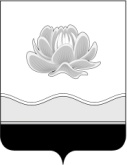 Российская ФедерацияКемеровская область - КузбассМысковский городской округСовет народных депутатов Мысковского городского округа(шестой созыв)Р Е Ш Е Н И Еот 29 декабря 2021г. № 115-н Об увеличении фондов оплаты труда, окладов (должностных окладов), ставок заработной платы и внесении изменений в решение Мысковского городского Совета народных депутатов от 25.03.2011 № 9-н «Об утверждении Примерного положения об оплате труда работников муниципальных учреждений социального обслуживания Мысковского городского округа»ПринятоСоветом народных депутатовМысковского городского округа28 декабря 2021 годаВ соответствии с постановлением Правительства Кемеровской области - Кузбасса от 30.11.2021 № 719 «Об увеличении фондов оплаты труда некоторых категорий работников государственных учреждений Кемеровской области - Кузбасса», руководствуясь пунктом 4 статьи 86 Бюджетного кодекса Российской Федерации, пунктом 44 части 2 статьи 32 Устава Мысковского городского округа, Совет народных депутатов Мысковского городского округар е ш и л:1. Увеличить с 01.12.2021 года на 8,6 процента фонды оплаты труда работников муниципального казенного учреждения «Центр социального обслуживания» и муниципального казенного учреждения «Социально-реабилитационный центр для несовершеннолетних», с соответствующим увеличением  окладов (должностных окладов), ставок заработной платы. 2. Внести в Примерное положение об оплате труда работников муниципальных учреждений социального обслуживания Мысковского городского округа, утвержденное решением Мысковского городского Совета народных депутатов от 25.03.2011 № 9-н (в редакции решений от 15.11.2011 № 68-н, от 22.11.2012 № 49-н, от 26.09.2013 № 3-н, от 21.11.2013 № 28-н, от 19.08.2014 № 42-н, от 23.06.2015 № 41-н, от 17.05.2017 № 30-н, от 27.12.2017 № 83-н, от 23.04.2018 № 25-н, от 28.12.2018 № 39-н, от 18.12.2019 № 66-н, от 22.01.2020 № 4-н, от 02.03.2021 № 5-н) изменения, изложив его в новой редакции, согласно приложению к настоящему решению. 3. Настоящее решение направить главе Мысковского городского округа для подписания и опубликования (обнародования) в установленном порядке.4. Настоящее решение вступает в силу на следующий день после его официального опубликования (обнародования) и распространяет свое действие с 01.12.2021 года.5. Контроль за исполнением настоящего решения возложить на комитет Совета народных депутатов Мысковского городского округа по развитию экономики, бюджету, налогам и финансам.Заместитель председателя Совета народных депутатов Мысковского городского округа                                                      Г.А. ВетроваГлава Мысковского городского округа                                                          Е.В. ТимофеевПриложение к решению Совета народных депутатов Мысковского городского округа от 29.12.2021г. № 115-н
«Приложениек решению Мысковского городскогоСовета народных депутатовот 25.03.2011 № 9-н
ПРИМЕРНОЕ ПОЛОЖЕНИЕ ОБ ОПЛАТЕ ТРУДА РАБОТНИКОВ МУНИЦИПАЛЬНЫХ УЧРЕЖДЕНИЙ СОЦИАЛЬНОГО ОБСЛУЖИВАНИЯ НАСЕЛЕНИЯ МЫСКОВСКОГО ГОРОДСКОГО ОКРУГА
1. Общие положения1.1. Настоящее Примерное положение об оплате труда работников муниципальных учреждений социального обслуживания населения Мысковского городского округа (далее - Положение) разработано в соответствии с Трудовым кодексом Российской Федерации, федеральными законами и иными нормативными правовыми актами Российской Федерации и Кемеровской области - Кузбасса в целях определения системы оплаты труда работников муниципальных учреждений социального обслуживания населения Мысковского городского округа, повышения заинтересованности работников в улучшении качества оказания социальных услуг и применяется при определении заработной платы указанных работников.1.2. Для целей настоящего Положения используются понятия, установленные законодательством Российской Федерации, Трудовым кодексом Российской Федерации, а также следующие понятия:Муниципальные учреждения социального обслуживания населения Мысковского городского округа - учреждения социального обслуживания населения, созданные Мысковским городским округом (далее - учреждения). К муниципальным учреждениям относятся – муниципальное казенное учреждение «Социально-реабилитационный центр для несовершеннолетних» и муниципальное казенное учреждение «Центр социального обслуживания».профессиональные квалификационные группы должностей руководителей, специалистов и служащих (далее - профессиональные квалификационные группы) - группы должностей руководителей (за исключением руководителей учреждений, их заместителей и главных бухгалтеров учреждений), специалистов и служащих учреждений, сформированные с учетом отраслевой сферы деятельности на основе требований к профессиональной подготовке и уровню квалификации, которые необходимы для осуществления соответствующей профессиональной деятельности;профессиональные квалификационные группы профессий рабочих (далее - профессиональные квалификационные группы) - группы профессий рабочих учреждений, сформированные с учетом отраслевой сферы деятельности на основе требований к профессиональной подготовке и уровню квалификации, которые необходимы для осуществления соответствующей профессиональной деятельности;оклад по профессиональной квалификационной группе - минимальный оклад (должностной оклад) работника учреждения, осуществляющего профессиональную деятельность в должности руководителя (за исключением руководителей учреждений, их заместителей и главных бухгалтеров учреждений), специалиста и служащего учреждения или по профессии рабочего учреждения, входящего в соответствующую профессиональную квалификационную группу, за календарный месяц без учета компенсационных и стимулирующих выплат (далее - оклад по ПКГ);ставка заработной платы по профессиональной квалификационной группе - минимальный размер ставки оплаты труда работника, осуществляющего профессиональную деятельность в должности служащего, входящего в соответствующую профессиональную квалификационную группу, за выполнение нормы труда определенной сложности (квалификации) за единицу времени без учета компенсационных, стимулирующих и социальных выплат (далее - ставка заработной платы по ПКГ);оклад (должностной оклад) - фиксированный размер оплаты труда работника за исполнение трудовых (должностных) обязанностей определенной сложности за календарный месяц без учета компенсационных стимулирующих и социальных выплат;ставка заработной платы - фиксированный размер оплаты труда работника за выполнение нормы труда определенной сложности (квалификации) за единицу времени без учета компенсационных, стимулирующих и социальных выплат.1.3. Заработная плата работников учреждений (без учета стимулирующих выплат), устанавливаемая в соответствии с настоящим Положением, не может быть ниже заработной платы работников учреждений (без учета стимулирующих выплат), выплачиваемой на основе Единой тарифной сетки по оплате труда работников бюджетной сферы, при условии сохранения объема должностных обязанностей работников и выполнения ими работ той же квалификации.1.4. При выплате заработной платы работнику учреждение обеспечивает соблюдение государственных гарантий по оплате труда, установленных Трудовым кодексом Российской Федерации, федеральными законами, нормативными правовыми актами Российской Федерации, Кемеровской области - Кузбасса. 1.5. Заработная плата работника предельными размерами не ограничивается.1.6. Индексация заработной платы работников учреждений производится в соответствии с нормативными правовыми актами Совета народных депутатов Мысковского городского округа.
2. Основные условия оплаты труда2.1. Заработная плата работников учреждений включает в себя:оклад по ПКГ, ставку заработной платы по ПКГ;оклад (должностной оклад), ставку заработной платы;повышающие коэффициенты к окладу (должностному окладу), ставке заработной платы;выплаты компенсационного и стимулирующего характера, предусмотренные действующим законодательством и настоящим Положением.2.2. Условия оплаты труда, включая размер оклада (должностного оклада), ставки заработной платы работника, повышающие коэффициенты к окладам (должностным окладам), ставкам заработной платы, выплаты компенсационного характера, условия установления выплат стимулирующего характера являются обязательными для включения в трудовой договор или в дополнительное соглашение между работодателем и работником.2.3. Заработная плата работников учреждения рассчитывается по следующей формуле:ЗП = (Ор) + ((Ор) x (К2 + К3)) + ((Ор) x (К4)) + КВ + СВ, где:ЗП - заработная плата работника;Ор - оклад (должностной оклад), ставка заработной платы, при этомОр = О x К1, где:О - минимальный оклад по ПКГ;К1 - повышающий коэффициент к окладу (должностному окладу), ставке заработной платы по занимаемой должности;К2 - повышающий коэффициент к окладу (должностному окладу), ставке заработной платы за специфику учреждения;К3 - повышающий коэффициент к окладу (должностному окладу), ставке заработной платы за ученую степень и почетное звание;К4 - персональный повышающий коэффициент к окладу (должностному окладу), ставке заработной платы;КВ - компенсационные выплаты работнику;СВ - стимулирующие выплаты работнику.2.4. Минимальные оклады по ПКГ, ставки заработной платы по ПКГ профессий рабочих и должностей, руководителей, специалистов и служащих устанавливаются в размерах, указанных в приложении № 1 к настоящему Положению.2.5. Размеры оклада (должностного оклада), ставки заработной платы работникам определяются путем умножения минимального оклада по ПКГ на повышающий коэффициент к окладу (должностному окладу), ставке заработной платы по занимаемой должности соответствующего квалификационного уровня ПКГ.Применение повышающих коэффициентов к окладу (должностному окладу), ставке заработной платы по занимаемой должности и за работу на селе учитывается при начислении стимулирующих и компенсационных выплат.2.6. Размеры окладов (должностных окладов), ставок заработной платы по занимаемой должности соответствующего квалификационного уровня ПКГ указаны в приложении № 1 к настоящему Положению.2.7. Повышающие коэффициенты к окладу (должностному окладу), ставке заработной платы за специфику учреждения (структурного подразделения учреждения) устанавливаются педагогическим и другим работникам за специфику работы в специализированных учреждениях для несовершеннолетних, нуждающихся в социальной реабилитации (для муниципального казенного учреждения «Социально-реабилитационный центр для несовершеннолетних»), в следующих размерах и случаях:2.7.1. За работу в указанном учреждении для детей и подростков с девиантным поведением медицинским работникам - до 0,15;2.7.2. За работу в указанных учреждениях для детей и подростков с девиантным поведением педагогическим и другим работникам, непосредственно осуществляющим социальную реабилитацию несовершеннолетних (по списку должностей согласно приложению № 2 к настоящему Положению), - до 0,2;2.7.3. За работу в указанных учреждениях с детьми-сиротами и детьми, оставшимися без попечения родителей педагогическим и другим работникам, непосредственно осуществляющим социальную реабилитацию (по списку должностей согласно приложению № 2 к настоящему Положению), - до 0,2.В специализированных учреждениях для несовершеннолетних с детьми-сиротами и детьми, оставшимися без попечения родителей, с контингентом воспитанников с ограниченными возможностями здоровья, то есть имеющих недостатки в физическом и (или) психическом развитии (далее - с ограниченными возможностями здоровья) либо нуждающихся в длительном лечении, а также в специализированных учреждениях для несовершеннолетних с девиантным поведением, имеющих ограниченные возможности здоровья, компенсационные выплаты педагогическим и другим работникам, непосредственно осуществляющим социальную реабилитацию детей (по списку должностей согласно приложению № 2 к настоящему Положению), повышающий коэффициент устанавливается по двум основаниям - до 0,4.Выплаты по повышающему коэффициенту за специфику учреждения (структурного подразделения учреждения) являются гарантированными выплатами, формирующими фонд оплаты труда учреждения.Данные выплаты не образуют новый оклад (должностной оклад), ставку заработной платы и не применяются при установлении стимулирующих и компенсационных выплат (кроме компенсационных выплат за работу в условиях, отклоняющихся от нормальных).2.8. Повышающие коэффициенты к окладу (должностному окладу), ставке заработной платы за ученую степень и почетное звание устанавливаются с целью поощрения работников, внесших особый вклад в развитие отрасли и имеющих ученую степень.Работникам, имеющим почетные звания Российской Федерации «Заслуженный», и работникам, имеющим ученую степень доктора наук, устанавливается повышающий коэффициент 0,2.Работникам, имеющим ученую степень кандидата наук, устанавливается повышающий коэффициент 0,1.При наличии у работника нескольких оснований для установления указанного повышающего коэффициента коэффициент устанавливается по одному основанию по выбору работника.Решение об установлении повышающего коэффициента к окладу (должностному окладу), ставке заработной платы за ученую степень и почетное звание принимается приказом работодателя на основании заявления работника.Выплаты по повышающему коэффициенту за ученую степень и почетное звание являются гарантированными выплатами, формирующими фонд оплаты труда учреждения.Выплаты по повышающему коэффициенту за ученую степень и почетное звание не образуют новый оклад (должностной оклад), ставку заработной платы и не применяются при установлении стимулирующих и компенсационных выплат, кроме выплат за работу в местностях с особыми климатическими условиями.2.9. При установлении условий оплаты труда может применяться персональный повышающий коэффициент к окладу (должностному окладу), ставке заработной платы работника.Выплаты по персональному повышающему коэффициенту к окладу (должностному окладу), ставке заработной платы носят стимулирующий характер, не образуют новый оклад (должностной оклад), ставку заработной платы и не применяются при установлении стимулирующих и компенсационных выплат, кроме выплат за работу в местностях с особыми климатическими условиями.Персональный повышающий коэффициент к окладу (должностному окладу), ставке заработной платы следует устанавливать работнику с учетом уровня его профессиональной подготовки, сложности, важности выполняемой работы, степени самостоятельности и ответственности при выполнении поставленных задач, стажа работы в учреждении и других факторов.Персональный повышающий коэффициент к окладу (должностному окладу), ставке заработной платы устанавливается на определенный период времени в течение соответствующего календарного года (месяц, квартал, год).Размер персонального повышающего коэффициента к окладу (должностному окладу), ставке заработной платы устанавливается в размере до 2.Решение об установлении персонального повышающего коэффициента к окладу (должностному окладу), ставке заработной платы и его размерах принимается руководителем учреждения персонально в отношении конкретного работника.2.10. Лица, кроме медицинских и фармацевтических работников, не имеющие до введения новой системы оплаты труда специальной подготовки или стажа работы, установленных в требованиях к квалификации, но обладающие достаточным практическим опытом и выполняющие качественно и в полном объеме возложенные на них должностные обязанности, при условии, что до введения новой системы оплаты труда им были установлены максимальные оклады по ЕТС, сохраняют данные должности с установлением им окладов (должностных окладов), ставок заработной платы в пределах предусмотренного диапазона окладов (должностных окладов), ставок заработной платы для данной должности согласно приложению № 1 к настоящему Положению.Специалистам профессионально-квалификационной группы «Общеотраслевые должности служащих» I категория, II категория, категория «ведущий специалист» устанавливаются учреждением самостоятельно по решению тарификационной комиссии на основе требований к профессиональной подготовке и уровню квалификации согласно приложению № 1 к настоящему Положению.2.11. Отнесение занимаемых должностей руководителей, специалистов и служащих и профессий работников к соответствующим ПКГ, размеры окладов (должностных окладов), ставок заработной платы работников учреждений определяются по результатам тарификации и аттестации работников с учетом наличия квалификационной категории, ученой степени, почетного звания и прочего.Тарификация работников учреждений осуществляется в соответствии с порядком проведения тарификации работников учреждений (приложение № 3 к настоящему Положению).2.12. Должностные оклады заместителей руководителей структурных подразделений устанавливаются на 5 - 10 процентов ниже должностных окладов соответствующих руководителей.2.13. Изменения размеров окладов (должностных окладов), ставок заработной платы при изменении сложности выполняемых работ, квалификации и прочих условий производятся решением тарификационной комиссии в соответствии с приказом по учреждению.Изменение размеров окладов (должностных окладов), ставок заработной платы производится с даты вступления в силу:приказа по учреждению - при изменении оклада (должностного оклада), ставки заработной платы;приказа Управления социальной защиты населения Мысковского городского округа - при присвоении квалификационной категории.При наступлении у работника права на изменение оклада (должностного оклада), ставки заработной платы, присвоении квалификационной категории в период пребывания в ежегодном или ином отпуске, в период его временной нетрудоспособности, а также в другие периоды, в течение которых за ним сохраняется средняя заработная плата, изменение размера оплаты его труда осуществляется по окончании указанных периодов.
3. Порядок установления компенсационных и стимулирующих выплат3.1. Порядок установления выплат компенсационного характера3.1.1. К выплатам компенсационного характера относятся:выплаты работникам, занятым на работах с вредными и (или) опасными условиями труда;выплаты за работу в условиях, отклоняющихся от нормальных (совмещение профессий (должностей), расширение зоны обслуживания, сверхурочная работа, работа в ночное время, в выходные и нерабочие праздничные дни и выполнение работ в других условиях, отклоняющихся от нормальных);выплаты за работу в местностях с особыми климатическими условиями.3.1.2. Оплата труда работников, занятых на работах с вредными и (или) опасными условиями труда, устанавливается не ниже размеров, установленных трудовым законодательством и иными нормативными правовыми актами, содержащими нормы трудового права. Конкретный размер соответствующих выплат в отношении работников устанавливается приказом руководителя учреждения с учетом данных, отраженных в отчете о проведении специальной оценки труда, по согласованию с выборным профсоюзным или иным представительным органом работников.На момент введения новых систем оплаты труда указанная выплата устанавливается всем работникам, получившим ее ранее, в прежних размерах.В случае обеспечения на рабочих местах безопасных условий труда, подтвержденных результатами специальной оценки условий труда (аттестации рабочих мест по условиям труда) или заключением государственной экспертизы условий труда, выплаты работникам не производятся.3.1.3. Работникам, занимающим должности врачей, среднего и младшего медицинского персонала всех наименований, предусмотренные для обслуживания больных, независимо от подчиненности учреждения, в штате которого они состоят; руководителей, их заместителей, специалистов и служащих и рабочих всех профессий, занятым на работах с опасными для здоровья и тяжелыми условиями труда, устанавливаются в размере 15 процентов.3.1.4. Работникам учреждений производится выплата за работу в ночное время; за каждый час работы в ночное время часовая ставка заработной платы повышается на 50 процентов по сравнению с установленной за работу в обычных условиях с учетом повышающих коэффициентов, предусмотренных пунктам 2.7 компенсационных выплат, указанных в подпунктах 3.1.2 и 3.1.3 настоящего Положения, а также выплаты за непрерывный стаж работы.Ночным считается время с 22 часов вечера до 6 часов утра.3.1.5. Работникам учреждений, выполняющим в одном и том же учреждении в пределах рабочего дня наряду со своей основной работой, обусловленной трудовым договором, дополнительную работу по другой должности (профессии) или исполняющим обязанности временно отсутствующего работника без освобождения от своей основной работы, производится выплата за совмещение профессий (должностей) или исполнение обязанностей временно отсутствующего работника. Размер выплаты и срок, на который она устанавливается, определяется по соглашению сторон трудового договора с учетом содержания и (или) объема дополнительной работы.3.1.6. В случаях, когда данные выплаты предусматриваются в процентах, абсолютный размер каждой выплаты исчисляется с учетом повышающих коэффициентов, предусмотренные пунктом 2.7, компенсационных выплат, указанных в подпунктах 3.1.2 и 3.1.3 настоящего Положения.3.1.7. Оплата работы в праздничный день производится не менее чем в двойном размере по сравнению с установленной за работу в обычных условиях с учетом повышающих коэффициентов, предусмотренных пунктом 2.7, компенсационных выплат, указанных в подпунктах 3.1.2 и 3.1.3 настоящего Положения.3.1.8. К компенсационным выплатам за работу в местностях с особыми климатическими условиям относятся выплаты по районному коэффициенту. Начисление заработной платы работникам учреждений производится с применением районного коэффициента в размере 1,3.3.2. Порядок установления выплат стимулирующего характера3.2.1. В целях поощрения работников учреждения за выполненную работу в учреждении в пределах выделенных бюджетных ассигнований могут устанавливаться стимулирующие выплаты:выплаты за непрерывный стаж работы;ежемесячная специальная стимулирующая выплата за работу в учреждениях социального обслуживания населения;выплаты за интенсивность и высокие результаты работы;выплаты за качество выполняемых работ;премиальные выплаты по итогам работы;иные поощрительные и разовые выплаты.3.2.2. На выплаты стимулирующего характера рекомендуется направлять не менее 30 процентов от фонда оплаты труда. Выплаты стимулирующего характера осуществляются по решению руководителя учреждения в пределах бюджетных ассигнований на оплату труда работников учреждения и в соответствии с положением об установлении стимулирующих выплат.3.2.3. Размеры выплат стимулирующего характера, порядок и условия их применения согласовываются с выборным профсоюзным или иным представительным органом работников.3.2.4. Выплаты за непрерывный стаж работы в учреждениях устанавливаются в размере 20 процентов оклада (должностного оклада) за первые три года и 10 процентов за последующие два года непрерывной работы, но не выше 30 процентов оклада (должностного оклада) всем работникам учреждений, включая внешних совместителей.3.2.5. Изменение размера выплаты за непрерывный стаж работы производится при изменении стажа непрерывной работы - со дня достижения стажа, дающего право на увеличение размера выплаты, если документы, подтверждающие непрерывный стаж, находятся в учреждении, или со дня представления необходимого документа, подтверждающего непрерывный стаж.3.2.6. Порядок исчисления стажа непрерывной работы, дающего право на получение выплаты, устанавливается согласно приложению № 4 к настоящему Положению.3.2.7. Выплаты за непрерывный стаж работы в учреждениях являются гарантированными выплатами стимулирующего характера, формирующими фонд оплаты труда учреждения.3.2.8. Работникам учреждений устанавливается ежемесячная специальная стимулирующая выплата за работу в учреждениях социального обслуживания населения в размере 30 процентов оклада (должностного оклада), ставки заработной платы.Выплата осуществляется по основной занимаемой должности в соответствии с установленной нагрузкой, но не более 1 ставки.Работникам, занимающим штатные должности по совместительству, указанная выплата не выплачивается.Выплата проставляется отдельной графой в штатном расписании.Ежемесячная специальная стимулирующая выплата за работу в учреждениях является гарантированной выплатой стимулирующего характера, формирующей фонд оплаты труда учреждения.Выплата осуществляется по основной занимаемой должности в соответствии с установленной нагрузкой за фактически отработанное время, но не более 1 ставки.Денежная выплата не производится за работу по совместительству и за совмещение профессий.Указанная выплата является гарантированной выплатой стимулирующего характера, формирующей фонд оплаты труда учреждения.3.2.9. Работникам учреждений в пределах выделенных бюджетных ассигнований могут устанавливаться стимулирующие выплаты за интенсивность и высокие результаты работы и стимулирующие выплаты за качество выполняемых работ.Данные выплаты работникам учреждений устанавливаются в соответствии с утвержденными критериями оценки.Критерии оценки разрабатываются и утверждаются учреждением по согласованию с выборным профсоюзным или иным представительным органом работников.Для каждой категории работников формируется конкретный перечень стимулирующих выплат с указанием наименования, условий и размера выплат стимулирующего характера.3.2.10. Решение об установлении и изменении стимулирующих выплат и их конкретных размерах работникам учреждений принимается приказом руководителя.Стимулирующие выплаты работникам учреждения устанавливаются на определенный срок по итогам работы за фактически отработанный период по представлению руководителя структурного подразделения.Руководитель учреждения вправе снять установленные стимулирующие выплаты работникам учреждения до истечения установленного срока при наличии дисциплинарных проступков или при ухудшении показателей в период действия установленных выплат.3.2.11. Премирование работников учреждений по итогам работы за календарный период (квартал, полугодие, год) производится при наличии экономии по фонду оплаты труда.Решение о премировании работников учреждения по итогам работы за календарный период производится по решению Управления социальной защиты населения Мысковского городского округа.Премия работникам учреждений по итогам работы за календарный период и ее конкретный размер устанавливается приказом руководителя учреждения по согласованию с выборным профсоюзным или иным представительным органом работников.3.2.12. Работникам учреждений, имеющим нагрудный знак «Отличник социально-трудовой сферы», «Отличник здравоохранения», «Почетный работник образования», нагрудные знаки других отраслей социальной сферы (спорт, культура), устанавливаются стимулирующие выплаты в размере 10 процентов оклада (должностного оклада), ставки заработной платы.3.2.13. Из стимулирующей части фонда оплаты труда работникам могут выплачиваться поощрительные выплаты к праздничным датам, к юбилейным датам (45, 50, 55, 60, 70 лет), при награждении работника государственными наградами Российской Федерации, ведомственными наградами Министерства труда и социальной защиты Российской Федерации, наградами Кузбасса, наградами Губернатора Кемеровской области - Кузбасса, наградами органов государственной власти Кемеровской области - Кузбасса, наградами органами местного самоуправления,  ведомственными наградами Управления социальной защиты населения Мысковского городского округа,  а также иными наградами, в связи с выходом на пенсию при достижении пенсионного возраста и может быть оказана материальная помощь.Поощрительные выплаты работникам учреждений устанавливаются приказом руководителя учреждения по согласованию с выборным профсоюзным или иным представительным органом работников.Решение об оказании материальной помощи и ее конкретных размерах принимает руководитель на основании письменного заявления работника.Выплата материальной помощи производится на основаниях, предусмотренных коллективным договором учреждения, по согласованию с выборным профсоюзным или иным представительным органом работников.3.2.14. На выплаты стимулирующего характера могут направляться средства, поступающие от предпринимательской и иной приносящей доход деятельности учреждений в соответствии с нормативными документами, определяющими порядок расходования средств, поступающих от предпринимательской и иной приносящей доход деятельности.На выплаты стимулирующего характера дополнительно может направляться экономия средств фонда оплаты труда.
4. Условия оплаты труда руководителя учреждения, его заместителей, главного бухгалтера и его заместителя4.1. Заработная плата руководителей учреждений, их заместителей, главных бухгалтеров учреждений и их заместителей состоит из должностного оклада, выплат стимулирующего и компенсационного характера.Размер должностного оклада руководителя учреждения устанавливается учредителем учреждения в трудовом договоре в зависимости от сложности труда, в том числе с учетом масштаба управления и особенностей деятельности и значимости учреждения.Должностные оклады заместителей руководителей учреждений и главных бухгалтеров устанавливаются руководителем учреждения на 10 - 30 процентов ниже должностных окладов руководителей этих учреждений.Должностные оклады заместителей главных бухгалтеров учреждений устанавливаются руководителем учреждения на 5 - 10 процентов ниже должностных окладов главных бухгалтеров.4.2. Заместителям руководителей учреждений, главным бухгалтерам и их заместителям устанавливаются компенсационные и стимулирующие выплаты на условиях и в размерах, указанных в разделе 3 настоящего Положения.4.3. Руководителям учреждений устанавливаются компенсационные выплаты на условиях и в размерах, указанных в пункте 3.1 настоящего Положения.4.4. Руководителям учреждений в пределах выделенных бюджетных ассигнований могут устанавливаться стимулирующие выплаты за непрерывный стаж работы, ежемесячные специальные стимулирующие выплаты за работу в учреждениях социального обслуживания населения на условиях и в размерах, указанных в подпунктах 3.2.4 и 3.2.8 настоящего Положения, стимулирующие выплаты за интенсивность и высокие результаты работы и стимулирующие выплаты за качество выполняемых работ в соответствии с критериями оценки.Критерии оценки, порядок и условия установления выплат руководителям учреждений разрабатываются и утверждаются Управление социальной защиты населения Мысковского городского округа.К основным критериям интенсивности и результативности деятельности могут быть отнесены следующие критерии:сложность и напряженность работы в зависимости от типа и плановой мощности учреждения;разработка и (или) внедрение новых технологий социального обслуживания;выполнение важных и особо важных работ.К основным критериям оценки качества выполняемых работ могут быть отнесены следующие критерии:обеспечение безаварийной, бесперебойной работы систем жизнеобеспечения учреждения;обеспечение соблюдения норм законодательства при осуществлении деятельности учреждения;обеспечение работы учреждения в соответствии со всеми требованиями санитарных норм и норм безопасности, обеспечение санитарно-гигиенических и комфортных бытовых условий проживания обслуживаемых граждан;обеспечение выполнения требований пожарной безопасности, охраны труда, выполнение необходимых объемов текущего и капитального ремонта;развитие платных услуг;успешное выполнение уставных задач учреждения, включая уровень исполнительской дисциплины.Решение об установлении и снижении стимулирующих выплат руководителям учреждений и их конкретных размерах принимается приказом Управления социальной защиты Мысковского городского округа, выплаты устанавливаются на определенный срок по итогам за фактически отработанный период (квартал, полугодие, год).Управление социальной защиты населения Мысковского городского округа вправе снять установленные выплаты руководителям до истечения установленного срока в случае наложения дисциплинарных взысканий или при ухудшении показателей в работе в период действия установленной выплаты.4.5. Руководителям учреждений, имеющим почетные звания Российской Федерации «Заслуженный» или имеющим ученую степень доктора наук, может устанавливаться стимулирующая выплата в размере 20 процентов должностного оклада.Руководителям учреждений, имеющим нагрудный знак «Отличник социально-трудовой сферы», «Отличник здравоохранения», «Почетный работник образования», нагрудные знаки других отраслей социальной сферы (спорт, культура) или имеющим ученую степень кандидата наук, устанавливается стимулирующая выплата в размере 10 процентов оклада (должностного оклада).При наличии у работника нескольких оснований для установления стимулирующей выплаты выплата устанавливается по одному основанию по выбору работника.Решение об установлении данной стимулирующей выплаты руководителям учреждений принимается приказом Управления социальной защиты населения Мысковского городского округа, на основании заявления.4.6. Управление социальной защиты населения Мысковского городского округа вправе в установленном порядке централизовать до 3 процентов ассигнований, предусмотренных на оплату труда работников учреждений, и распределять полученный централизованный фонд на выплаты премий руководителям учреждений в соответствии с Примерным положением о распределении централизованного фонда (приложение № 6).Неиспользованные средства централизованного фонда передаются в распоряжение учреждений и используются на выплаты стимулирующего характера работникам учреждений.4.7. Управление социальной защиты населения Мысковского городского округа устанавливает предельный уровень соотношения среднемесячной заработной платы руководителей, их заместителей, главных бухгалтеров, формируемой за счет всех источников финансового обеспечения и рассчитываемой за календарный год, и среднемесячной заработной платы работников данного учреждения (без учета заработной платы соответствующего руководителя, его заместителей, главного бухгалтера) в кратности от 1 до 5.
5. Заключительные положения5.1. Выплата за классность устанавливается в следующих размерах:водителям 2 класса - в размере 10 процентов оклада (должностного оклада);водителям 1 класса - в размере 25 процентов оклада (должностного оклада).При установлении выплаты следует учитывать, что присвоение водителю 3 класса производится при наличии в водительском удостоверении разрешающих отметок «В» или «С» или только «Д»; водителю 2 класса - «В», «С», «Е» или только «Д» («Д» или «Е»), а водителю 1 класса - «В», «С», «Д» и «Е».5.2. Оплата труда работников по совместительству, по замещаемым должностям, а также на условиях неполного рабочего дня или неполной рабочей недели производится пропорционально отработанному времени исходя из оклада (должностного оклада), ставки заработной платы с учетом повышающих коэффициентов, указанных в пунктах 2.7 и 2.8, компенсационных выплат, указанных в пункте 3.1 настоящего Положения, и выплаты за непрерывный стаж работы.Определение размеров заработной платы по основной и замещаемой должностям (видам работ), а также по должности, занимаемой в порядке совместительства, производится раздельно по каждой из должностей (виду работ).5.3. Штатное расписание учреждения утверждается руководителем учреждения в пределах выделенных средств на оплату труда и включает в себя все должности руководителей, специалистов и служащих (профессии рабочих) учреждения. Штатное расписание на 1 января должно соответствовать тарификационным спискам на 1 января.5.4. Расчетный фонд заработной платы для всех типов и видов учреждений формируется на календарный год и включает следующее:5.4.1. Фонд заработной платы по штатному расписанию, который включает в себя:
должностные оклады руководителей, их заместителей, главных бухгалтеров и их заместителей, размеры которых установлены в соответствии с пунктом 4.1 настоящего Положения;оклады (должностные оклады), ставки заработной платы работников, размеры которых установлены в соответствии с приложением № 1 к настоящему Положению;расходы на выплаты по повышающему коэффициенту за специфику учреждения (структурного подразделения учреждения);расходы на выплату по повышающему коэффициенту за ученую степень и почетное звание;выплаты компенсационного характера работникам, предусмотренные подпунктами 3.1.2, 3.1.3 настоящего Положения;выплата за классность водителям;выплаты за непрерывный стаж работы;расходы на выплату ежемесячной специальной стимулирующей выплаты к заработной плате за работу в учреждениях, определенной подпунктом 3.2.8 настоящего Положения;На указанные выплаты начисляется районный коэффициент.5.4.2 Фонд заработной платы за замещение лиц, уходящих в отпуск.5.4.3. Фонд заработной платы за работу в праздничные дни.5.4.4. Фонд заработной платы за работу в ночное время.5.4.5. Расходы на выплату пособия за первые три дня временной нетрудоспособности за счет средств работодателя в случае заболевания или полученной травмы самого работника.5.4.6. Фонд на стимулирующие выплаты за интенсивность и высокие результаты работы, за качество выполняемых работ и премирование. Размер фонда определяется исходя из утвержденного фонда оплаты труда.5.4.7. Расчетный фонд оплаты труда не должен превышать доведенных на эти цели лимитов бюджетных обязательств.Приложение № 1к Примерному положению об оплате трудаработников муниципальных учрежденийсоциального обслуживания населенияМысковского городского округаРазмеры должностных окладов с учетом повышающих  коэффициентов по занимаемым должностям медицинских и фармацевтических работников Размеры должностных окладов с учетом повышающих коэффициентов по занимаемым должностям работников образования  Размерыдолжностных окладов с учетом повышающих коэффициентов по занимаемым должностям работников культуры, искусства и кинематографииРазмеры должностных окладов с учетом повышающих коэффициентов по занимаемым должностям работников, занятых в сфере предоставления социальных услугРазмеры должностных окладов с учетом повышающих коэффициентов по занимаемым общеотраслевым должностям руководителей, специалистов и служащих Размеры должностных окладов руководителей структурных подразделений учреждения, должности которых не предусмотрены ПКГРазмерыдолжностных окладов с учетом повышающих коэффициентов по общеотраслевым профессиям рабочих, не указанным в едином тарифно-квалификационном справочнике работ и профессий рабочих <*> Водителям 1 класса 4 квалификационного уровня ПКГ «Общеотраслевые профессии рабочих второго уровня» выплата за классность учтена в размере ставки заработной платы.Размеры должностных окладов с учетом повышающих коэффициентов по общеотраслевым профессиям рабочих, указанным в едином тарифно-квалификационном справочнике работ и профессий рабочих Примечание: Показатели для отнесения учреждений социального обслуживания населения к группам по оплате труда руководителей определяются в соответствии с приложением № 5 к Примерному положению об оплате труда работников муниципальных учреждений социального обслуживания населения Мысковского городского округа.»Приложение № 2
к Примерному положению об оплате труда работников муниципальных учреждений социального обслуживания населения Мысковского городского округа
СПИСОК ДОЛЖНОСТЕЙ ПЕДАГОГИЧЕСКИХ И ДРУГИХ РАБОТНИКОВ, НЕПОСРЕДСТВЕННО ОСУЩЕСТВЛЯЮЩИХ СОЦИАЛЬНУЮ РЕАБИЛИТАЦИЮ, К ДОЛЖНОСТНЫМ ОКЛАДАМ КОТОРЫХ ПРИМЕНЯЕТСЯ ПОВЫШАЮЩИЙ КОЭФФИЦИЕНТ ЗА СПЕЦИФИКУ РАБОТЫ В СПЕЦИАЛИЗИРОВАННЫХ УЧРЕЖДЕНИЯХ ДЛЯ НЕСОВЕРШЕННОЛЕТНИХ, НУЖДАЮЩИХСЯ В СОЦИАЛЬНОЙ РЕАБИЛИТАЦИИI. Аппарат учреждения:Специалист по социальной работеII. Приемное отделение:1. Заведующий отделением2. Специалист по социальной работе3. Помощник воспитателя4. Психолог в социальной сфере5. Социальный педагогIII. Отделение социальной диагностики и реабилитации:1. Заведующий отделением2. Социальный педагог3. Специалист по социальной работе4. Психолог5. Психолог в социальной сфере6. Воспитатель7. Инструктор по труду8. Музыкальный руководитель9. Логопед10. Специалист по комплексной реабилитации (реабилитолог)11. Специалист по работе с семьей12. Инструктор по физической культуре13. Учитель-дефектолог14. Помощник воспитателяIV. Семейная воспитательная группа:ВоспитательV. Отделение дневного пребывания:1. Заведующий отделением2. Специалист по социальной работе3. Психолог4. Психолог в социальной сфере5. Воспитатель6. Социальный педагог7. Специалист по работе с семьей8. Специалист по комплексной реабилитации (реабилитолог)9. Помощник воспитателя.Приложение № 3
к Примерному положению об оплате труда работников муниципальных учреждений социального обслуживания населения Мысковского городского округа
ПОРЯДОК ПРОВЕДЕНИЯ ТАРИФИКАЦИИ РАБОТНИКОВ МУНИЦИПАЛЬНЫХ УЧРЕЖДЕНИЙ СОЦИАЛЬНОГО ОБСЛУЖИВАНИЯ НАСЕЛЕНИЯ МЫСКОВСКОГО ГОРОДСКОГО ОКРУГА1. Тарификация осуществляется на основе требований к профессиональной подготовке и уровню квалификации, изложенных в приложении № 1 к настоящему Положению.Для проведения работы по определению размеров окладов (должностных окладов), ставок заработной платы специалистов, служащих и рабочих, а также размеров выплат за непрерывный стаж работы в учреждениях социального обслуживания населения приказом руководителя создается постоянно действующая тарификационная комиссия в составе главного бухгалтера, работника, занимающегося вопросами кадров, начальника планово-экономического отдела (экономиста), представителя выборного органа работников, а также других лиц, привлекаемых руководителем учреждения к работе по тарификации. Председателем тарификационной комиссии является руководитель учреждения или назначенный им заместитель руководителя.2. Тарификационная комиссия руководствуется в своей работе действующими условиями оплаты труда соответствующих работников и другими нормативными актами. Результаты работы комиссии отражаются в тарификационных списках. Тарификационная комиссия оформляет результаты своей работы протоколом или любыми другими документами.3. Порядок работы тарификационной комиссии (ответственный за непосредственное составление тарификационного списка, оформление, время заседания комиссии и т.д.) определяется председателем комиссии.Тарификационный список составляется ежегодно по состоянию на 1 января и заверяется всеми членами тарификационной комиссии.4. Тарификация работников учреждений социального обслуживания населения проводится по формам тарификационного списка № 1, 2 и 3.По форме тарификационного списка № 1 проводится тарификация: руководителя учреждения, главного бухгалтера и их заместителей, главной медицинской сестры, служащих, в том числе руководителей структурных подразделений и их заместителей.По форме тарификационного списка № 2 проводится тарификация медицинского и фармацевтического персонала.По форме тарификационного списка № 3 проводится тарификация рабочих.Тарификационный список заполняется по категориям персонала по каждой должности (профессии) каждого структурного подразделения в последовательности, соответствующей структуре штатного расписания учреждения.5. Вакантные должности (профессии рабочих) отражаются в тех структурных подразделениях, где они имеются. В тарификационных списках месячный фонд заработной платы по вакантным должностям (профессиям рабочих) рассчитывается исходя из средних должностных окладов по соответствующей ПКГ и средних размеров выплат за продолжительность непрерывной работы по соответствующим должностям (профессиям рабочих).6. Исходные данные для установления оклада (должностного оклада), ставки заработной платы отдельных категорий работников вносятся в графу «Дополнительные сведения», а именно:количество штатных должностей врачей, провизоров, среднего медицинского, фармацевтического и другого персонала, от числа которых в установленном порядке увеличивается оклад (должностной оклад) руководителей структурных подразделений - врачей, провизоров, средних медицинских и фармацевтических работников;квалификационная категория и дата присвоения категории для руководителей учреждений и их заместителей - врачей и провизоров, главных медицинских сестер, среднего медицинского персонала;ученая степень;почетное звание;номер приказа, в соответствии с которым должностной оклад высококвалифицированным рабочим устанавливается на уровне оклада 4 квалификационного уровня ПКГ «Общеотраслевые профессии рабочих второго уровня».7. Если стаж работы, дающий право на установление выплаты за непрерывный стаж работы в учреждениях социального обслуживания населения, в течение предстоящего года у работника меняется, то при тарификации его стаж следует указать двумя строками: на момент тарификации и на дату изменения стажа, которая вносится в графу «Дополнительные сведения».8. В формах № 1, 2, 3 тарификационного списка работников не отражаются выплаты за работу в условиях, отклоняющихся от нормальных, выплаты стимулирующего характера (за исключением специальной стимулирующей выплаты за работу в учреждениях социальной защиты населения и выплаты за непрерывный стаж работы), районные коэффициенты и т.д.Форма № 1ТАРИФИКАЦИОННЫЙ СПИСОК РАБОТНИКОВ по состоянию на 01.01.20___г.Должности руководителей и служащихПредседатель тарификационной комиссииЧлены тарификационной комиссииФорма № 2 ТАРИФИКАЦИОННЫЙ СПИСОК РАБОТНИКОВДолжности медицинского и фармацевтического персонала Председатель тарификационной комиссииЧлены тарификационной комиссииФорма № 3ТАРИФИКАЦИОННЫЙ СПИСОК РАБОТНИКОВ      Профессии рабочихПредседатель тарификационной комиссииЧлены тарификационной комиссииПриложение № 4
к Примерному положению об оплате труда работников муниципальных учреждений социального обслуживания населения Мысковского городского округа

ПОРЯДОК ИСЧИСЛЕНИЯ СТАЖА НЕПРЕРЫВНОЙ РАБОТЫ, ДАЮЩЕГО ПРАВО НА УСТАНОВЛЕНИЕ ВЫПЛАТЫ ЗА НЕПРЕРЫВНЫЙ СТАЖ РАБОТЫ1. В стаж работы засчитывается:1.1. Работникам, предусмотренным в подпункте 3.2.4 Положения:время непрерывной работы, как по основной работе, так и работе по совместительству на любых должностях, в том числе на должностях врачей и провизоров-интернов, врачей и провизоров-стажеров, в учреждениях здравоохранения независимо от ведомственной подчиненности, социального обслуживания населения и Госсанэпиднадзора, органах социальной защиты населения, исполнительном органе государственной власти Кемеровской области - Кузбасса отраслевой компетенции, проводящем государственную политику в сфере социальной поддержки и социального обслуживания населения;время пребывания в интернатуре на базе клинических кафедр высших медицинских образовательных учреждений;время пребывания в клинической ординатуре, а также в аспирантуре и докторантуре по клиническим и фармацевтическим дисциплинам в высших учебных образовательных и научно-исследовательских учреждениях;время работы в централизованных бухгалтериях при органах и учреждениях здравоохранения и социального обслуживания населения, при условии, если за ними непосредственно следовала работа в учреждениях здравоохранения и социального обслуживания населения;время выполнения в учреждениях здравоохранения лечебно-диагностической работы, заведование отделениями и дополнительные дежурства, осуществляемые работниками государственных медицинских высших образовательных учреждений, в том числе учреждений дополнительного медицинского образования, и научных организаций клинического профиля;время работы на должностях руководителей и врачей службы милосердия, медицинских сестер милосердия, в том числе старших и младших, Общества Красного Креста и его организаций;время непрерывной работы, как по основной работе, так и работе по совместительству во врачебных и фельдшерских здравпунктах, являющихся структурными подразделениями предприятий (учреждений и организаций) независимо от форм собственности;время службы (работы) в военно-медицинских учреждениях (подразделениях) и на медицинских (фармацевтических) должностях в Вооруженных Силах СССР, СНГ и Российской Федерации, а также в учреждениях здравоохранения системы КГБ, ФСБ России, МВД России, МЧС России, ФАПСИ, ФСЖВ России, СВР России, ФПС России и ФСНП России, ГТК России, Минюста России;время нахождения на действительной военной службе (в органах внутренних дел) лиц офицерского состава (рядового и начальствующего состава органов внутренних дел), прапорщиков, мичманов и военнослужащих сверхсрочной службы, уволенных с действительной военной службы (из органов внутренних дел) по возрасту, болезни, сокращению штатов или ограниченному состоянию здоровья, если перерыв между днем увольнения с действительной военной службы (из органов внутренних дел) и днем поступления на работу в учреждение здравоохранения и социального обслуживания населения не превысил 1 года. Ветеранам боевых действий на территории других государств, ветеранам, исполняющим обязанности военной службы в условиях чрезвычайного положения и вооруженных конфликтов, и гражданам, общая продолжительность военной службы которых в льготном исчислении составляет 25 лет и более, - независимо от продолжительности перерыва;время работы в учреждениях здравоохранения и социального обслуживания населения в период учебы студентам медицинских высших и средних образовательных учреждений независимо от продолжительности перерывов в работе, связанных с учебой, если за ней следовала работа в учреждениях здравоохранения и социальной защиты населения;время непрерывной работы в приемниках-распределителях МВД России для лиц, задержанных за бродяжничество и попрошайничество.1.2. Всем работникам, при условии, если нижеперечисленным периодам непосредственно предшествовала и за ними непосредственно следовала работа, дающая право на выплаты:время работы на выборных должностях в органах законодательной и исполнительной власти и профсоюзных органах;время, когда работник фактически не работал, но за ним сохранялось место работы (должность), а также время вынужденного прогула при неправильном увольнении или переводе на другую работу и последующем восстановлении на работе;время работы в учреждениях здравоохранения и социального обслуживания населения стран СНГ, а также республик, входивших в состав СССР до 01.01.92;время по уходу за ребенком до достижения им возраста 3 лет.1.3. Всем работникам без каких-либо условий и ограничений - время службы в Вооруженных Силах СССР, органах внутренних дел и государственной безопасности СССР и пребывание в партизанских отрядах в период Великой Отечественной войны, а также выполнения интернационального долга, в том числе нахождения военнослужащих в плену, при наличии справки военкомата.2. Стаж работы сохраняется при поступлении на работу в учреждения социального обслуживания населения при отсутствии во время перерыва другой работы:2.1. Не позднее одного месяца:со дня увольнения из учреждений здравоохранения и социального обслуживания населения;после увольнения с научной или педагогической работы, которая непосредственно следовала за работой в учреждениях здравоохранения, социального обслуживания населения;после прекращения временной инвалидности или болезни, вызвавших увольнение из учреждений (подразделений) и с должностей, указанных в подпунктах 3.2.4 Положения, а также в случае увольнения с работы, на которую работник был переведен по этим основаниям;со дня увольнения из органов управления здравоохранением, социальной защитой населения, исполнительного органа государственной власти Кемеровской области - Кузбасса отраслевой компетенции, проводящего государственную политику в сфере социальной поддержки и социального обслуживания населения, органов Госсанэпиднадзора, Федерального и территориальных фондов обязательного медицинского страхования, медицинских страховых организаций обязательного медицинского страхования, Фонда социального страхования Российской Федерации и его исполнительных органов, Общества Красного Креста, комитетов профсоюзов работников здравоохранения и с должностей доверенных врачей;после увольнения с работы на должностях медицинского персонала дошкольных и общеобразовательных учреждений, колхозно-совхозных профилакториев, которая непосредственно следовала за работой в учреждениях здравоохранения, социального обслуживания населения;со дня увольнения из предприятий и организаций (структурных подразделений) независимо от форм собственности, осуществляющих в установленном порядке функции учреждений здравоохранения, при условии, если указанным периодам работы непосредственно предшествовала работа в учреждениях здравоохранения и социального обслуживания населения;со дня увольнения из приемника-распределителя МВД России для лиц, задержанных за бродяжничество и попрошайничество.2.2. Не позднее двух месяцев:со дня увольнения из учреждений здравоохранения, социального обслуживания населения и должностей, указанных в подпункте 3.2.4 Положения, после окончания обусловленного трудовым договором срока работы в районах Крайнего Севера и местностях, приравненных к районам Крайнего Севера. Перерыв в работе удлиняется на время, необходимое для переезда к новому месту жительства;после возвращения с работы в учреждениях Российской Федерации за границей или в международных организациях, если работе за границей непосредственно предшествовала работа в учреждениях и на должностях, предусмотренных в подпункте 3.2.4. Положения.Время переезда к месту жительства и нахождения в отпуске, не использованном за время работы за границей, в указанный двухмесячный срок не включается.Этот же порядок применяется в отношении членов семей, находившихся за границей вместе с работником.2.3. Не позднее трех месяцев:после окончания высшего или среднего профессионального образовательного учреждения, аспирантуры, докторантуры, клинической ординатуры и интернатуры;со дня увольнения в связи с ликвидацией учреждения (подразделения), сокращением штатов;со дня увольнения с работы (службы) в военно-медицинских учреждениях (подразделениях) и с медицинских (фармацевтических) должностей в Вооруженных Силах СССР, СНГ и Российской Федерации, а также в учреждениях здравоохранения системы КГБ, ФСБ России, МВД России, МЧС России, ФАПСИ, ФСЖВ России, СВР России, ФПС России и ФСНП России, ГТК России, не считая времени переезда.2.4. Не позднее шести месяцев со дня увольнения в связи с ликвидацией учреждения (подразделения) в районах Крайнего Севера и местностях, приравненных к районам Крайнего Севера.2.5. Не позднее одного года со дня увольнения с военной службы, не считая времени переезда, если службе непосредственно предшествовала работа в учреждениях (подразделениях), должностях, перечисленных в подпункте 3.2.4 Положения.2.6. Стаж работы сохраняется независимо от продолжительности перерыва в работе и наличия во время перерыва другой работы, при условии если перерыву непосредственно предшествовала работа в учреждениях (подразделениях) и должностях, перечисленных в подпункте 3.2.4 Положения:эвакуируемым или выезжающим в добровольном порядке из зон радиоактивного загрязнения;зарегистрированным на бирже труда как безработным; получающим стипендию в период профессиональной подготовки (переподготовки) по направлению органов по труду и занятости; принимающим участие в оплачиваемых общественных работах с учетом времени, необходимого для переезда по направлению службы занятости в другую местность и для трудоустройства;покинувшим постоянное место жительства и работу в связи с осложнением межнациональных отношений;пенсионерам, вышедшим на государственную пенсию из учреждения здравоохранения или социального обслуживания населения (по старости, по инвалидности, за выслугу лет и другим основаниям);женам (мужьям) военнослужащих (лиц рядового и начальствующего состава органов внутренних дел), увольняющимся с работы по собственному желанию из учреждений, подразделений, должностей, перечисленных в подпункте 3.2.4 Положения, в связи с переводом мужа (жены) - военнослужащего (лиц рядового, начальствующего состава органов внутренних дел) в другую местность или переездом мужа (жены) в связи с увольнением с военной службы и из органов внутренних дел;занятым на сезонных работах в учреждениях здравоохранения.2.7. Стаж работы сохраняется также в случаях:расторжения трудового договора в связи с уходом за ребенком в возрасте до 14 лет (в том числе находящимся на попечении) или ребенком-инвалидом в возрасте до 16 лет, при поступлении на работу до достижения ребенком указанного возраста;работы в учреждениях, предприятиях и организациях системы здравоохранения (кафедрах вузах, научно-исследовательских учреждениях и др.), не входящих в номенклатуру учреждений здравоохранения, в период обучения в медицинских высших и средних образовательных учреждениях и обучения на подготовительных отделениях в медицинских образовательных учреждениях;отбывания исправительно-трудовых работ по месту работы в учреждениях здравоохранения. Выплаты за время отбывания наказания не выплачиваются, и время отбывания наказания в непрерывный стаж не засчитывается.3. Перерывы в работе, предусмотренные пунктами 2.1 - 2.5 настоящего Порядка, в стаж непрерывной работы, дающий право на выплаты за продолжительность работы, не включаются.4. В стаж работы не засчитывается и прерывает его время работы в учреждениях, организациях и предприятиях, не предусмотренных номенклатурой учреждений здравоохранения и социального обслуживания населения, за исключением учреждений, организаций и предприятий, указанных в настоящем Порядке.Приложение № 5
к Примерному положению об оплате труда работников муниципальных учреждений социального обслуживания населения Мысковского городского округаПОКАЗАТЕЛИ ДЛЯ ОТНЕСЕНИЯ МУНЦИПАЛЬНЫХ УЧРЕЖДЕНИЙ СОЦИАЛЬНОГО ОБСЛУЖИВАНИЯ НАСЕЛЕНИЯ МЫСКОВСКОГО ГОРОДСКОГО ОКРУГАК ГРУППАМ ПО ОПЛАТЕ ТРУДА РУКОВОДИТЕЛЕЙУчреждения социального обслуживания (без стационара) (центры социального обслуживания граждан пожилого возраста и инвалидов, комплексные центры социального обслуживания населения)Примечание: при определении показателей для отнесения учреждений к группам по оплате труда руководителей учитывается фактическая численность граждан, обслуживаемых всеми отделениями учреждения (кроме бытового отделения и отделения срочной социальной помощи).Учреждения социального обслуживания (со стационаром) (центры помощи детям, оставшимся без попечения родителей, социально-реабилитационные центры для несовершеннолетних, социальные приюты для детей и подростков, реабилитационные центры для детей с ограниченными возможностями и другие учреждения)
Примечание: центры помощи детям, оставшимся без попечения родителей, социально-реабилитационные центры для несовершеннолетних, социальные приюты для детей и подростков, реабилитационные центры для детей с ограниченными возможностями и другие учреждения социального обслуживания (со стационаром) относятся к группам по оплате труда руководителей в зависимости от количества койко-мест с учетом планового количества детского населения, обслуживаемого в нестационарных условиях.Приложение № 6
к Примерному положению об оплате труда работников муниципальных учреждений социального обслуживания населения Мысковского городского округа
ПРИМЕРНОЕ ПОЛОЖЕНИЕ О РАСПРЕДЕЛЕНИИ ЦЕНТРАЛИЗОВАННОГО ФОНДА МУНИЦИПАЛЬНЫХ УЧРЕЖДЕНИЙ СОЦИАЛЬНОГО ОБСЛУЖИВАНИЯ НАСЕЛЕНИЯ МЫСКОВСКОГО ГОРОДСКОГО ОКРУГА1. Настоящее Примерное положение разработано в целях усиления материальной заинтересованности руководителей учреждений в повышении качества работы учреждения, развития активности и инициативы при выполнении поставленных задач, успешного и добросовестного исполнения должностных обязанностей, а также оказания материальной помощи.2. Выплаты руководителям учреждений из средств централизованного фонда, сформированного Управлением социальной защиты населения Мысковского городского округа, осуществляются в виде премий и материальной помощи.3. Премирование руководителей учреждений производится по итогам работы за календарный расчетный период (квартал, полугодие, год).4. Премирование может производиться:за высокие достижения в труде;за выполнение важных и особо важных заданий;за общие результаты работы учреждения;за участие в социально значимых мероприятиях, общественной и культурной жизни учреждения, организацию семинаров и т.п.;за успешное и добросовестное исполнение руководителем своих должностных обязанностей в соответствующем периоде.5. Конкретный размер премии устанавливается приказом Управления социальной защиты населения Мысковского городского округа.6. Управление социальной защиты населения Мысковского городского округа, вправе полностью или частично лишать руководителей премий.Основаниями для понижения размера премии или отказа в премировании могут являться:недостаточный уровень исполнительской дисциплины;низкая результативность работы;ненадлежащее качество работы и выполнения поручений Управления социальной защиты населения Мысковского городского округа;недостаточный уровень профессиональной ответственности за выполнение служебных обязанностей и поручений Управления социальной защиты населения Мысковского городского округа.Не подлежат премированию работники, имеющие неснятое дисциплинарное взыскание.7. Из централизованного фонда руководителям учреждений могут выплачиваться поощрительные выплаты к праздничным датам, к юбилейным датам, при награждении работника почетными грамотами Управления социальной защиты населения Мысковского городского округа, в связи с выходом на пенсию при достижении пенсионного возраста и может быть оказана материальная помощь.Поощрительные выплаты руководителям учреждений устанавливаются приказом Управления социальной защиты населения Мысковского городского округа.Решение об оказании материальной помощи и ее конкретных размерах руководителям учреждений принимает Управление социальной защиты населения Мысковского городского округа, на основании письменного заявления.№п/пНаименование должностейОклад,     
ставка по  
профессиональной    
квалификационной    
группе, руб.Повышающий 
коэффициентОклад      
(должностной  
оклад), ставка, руб.12345Профессиональная квалификационная группа «Средний медицинский и фармацевтический персонал»Профессиональная квалификационная группа «Средний медицинский и фармацевтический персонал»43791 квалификационный уровень1 квалификационный уровень11.Инструктор по трудовой терапиисреднее медицинское образование без предъявления требований к стажу работы или среднее профессиональное образование по профилю выполняемой работы без предъявления требований к стажу работы1,1044834среднее медицинское образование и стаж работы по профилю не менее 2 лет или среднее профессиональное образование по профилю выполняемой работы не менее 2 лет1,18852022 квалификационный уровень2 квалификационный уровень1.Лаборант, медицинская сестра диетическаяне имеющие квалификационной категории1,2455451II квалификационная категория1,3035705I квалификационная категория1,365955высшая квалификационная категория1,41862093 квалификационный уровень3 квалификационный уровень1.Медицинская сестра, медицинская сестра по физиотерапии, медицинская сестра по массажуне имеющие квалификационной категории1,2455451II квалификационная категория1,3035705I квалификационная категория1,365955высшая квалификационная категория1,41862095 квалификационный уровень5 квалификационный уровень1.Старшая медицинская сестра не имеющая квалификационной категории1,365955II квалификационная категория1,4186209I квалификационная категория1,5146629высшая квалификационная категория1,6297133Профессиональная квалификационная группа «Врачи и провизоры»Профессиональная квалификационная группа «Врачи и провизоры»66292 квалификационный уровень2 квалификационный уровень1.Врачи-терапевты, врачи-педиатры, врачи-специалистыне имеющие квалификационной категории16629II квалификационная категория1,0767133I квалификационная категория1,2538306высшая квалификационная категория1,4059315№п/пНаименование должностейОклад,     
ставка по  
профессиональной    
квалификационной    
группе, руб.Повышающий 
коэффициентОклад
(должностной оклад), ставка, руб.12345Профессиональная квалификационная группа должностей работников учебно-вспомогательного персонала первого уровняПрофессиональная квалификационная группа должностей работников учебно-вспомогательного персонала первого уровня41581.Помощник воспитателяхарактеристика работ: подготовка и организация занятий, создание обстановки эмоционального комфорта; осуществление воспитательных функций в процессе проведения с детьми занятий, оздоровительных мероприятий, приобщение детей к труду, привитие им санитарно-гигиенических навыков; участие в создании безопасной развивающей среды, соответствующей психологическим, гигиеническим и педагогическим требованиям; обеспечение санитарного состояния помещений, оборудования, инвентаря; охрана и укрепление здоровья детей, присмотр и уход за ними: сопровождение на прогулки, одевание, раздевание, умывание,  закаливание, купание, кормление, укладывание детей в постель; просушивание одежды1,2515202Профессиональная квалификационная группа должностей работников учебно-вспомогательного персонала второго уровняПрофессиональная квалификационная группа должностей работников учебно-вспомогательного персонала второго уровня43791.Младший воспитательсреднее (полное) общее образование и курсовая подготовка без предъявления требований к стажу работы14379среднее (полное) общее образование, курсовая подготовка и стаж работы в должности младшего воспитателя не менее 4 лет1,1044834среднее профессиональное образование без предъявления требований к стажу работы1,18852022.Дежурный по режимусреднее профессиональное образование и подготовка по установленной программе без предъявления требований к стажу работы1,3035705высшее профессиональное образование, подготовка по установленной программе и стаж педагогической работы не менее 1 года или среднее профессиональное образование, подготовка по установленной программе и стаж работы не менее 3 лет1,365955Профессиональная квалификационная группа должностей педагогических работниковПрофессиональная квалификационная группа должностей педагогических работников54511 квалификационный уровень1 квалификационный уровень1.Инструктор по трудусреднее профессиональное образование без предъявления требований к стажу работы или среднее (полное) общее образование, специальная подготовка и стаж работы по профилю не менее 3 лет15451высшее профессиональное образование без предъявления требований к стажу работы или среднее профессиональное образование и стаж педагогической работы от 2 до 5 лет1,0465705высшее профессиональное образование и стаж педагогической работы от 2 до 5 лет или среднее профессиональное образование и стаж педагогический работы от 5 до 10 лет1,0925955высшее профессиональное образование и стаж педагогической работы от 5 до 10 лет или среднее профессиональное образование и стаж педагогической работы свыше 10 лет1,1396209высшее профессиональное образование и стаж педагогической работы свыше 10 лет или II квалификационная категория1,2166629I квалификационная категория1,3087133высшая квалификационная категория1,52483062.Инструктор по физической культуре, инструктор по адаптивной физической культуресреднее профессиональное образование без предъявления требований к стажу работы15451высшее профессиональное образование без предъявления требований к стажу работы или среднее профессиональное образование и стаж педагогической работы от 2 до 5 лет1,0465705высшее профессиональное образование и стаж педагогической работы от 2 до 5 лет или среднее профессиональное образование и стаж педагогической работы от 5 до 10 лет1,0925955высшее профессиональное образование и стаж педагогической работы от 5 до 10 лет или среднее профессиональное образование и стаж педагогической работы свыше 10 лет1,1396209высшее профессиональное образование и стаж педагогической работы свыше 10 лет или II квалификационная категория1,2166629I квалификационная категория1,3087133высшая квалификационная категория1,52483063.Музыкальный руководительсреднее профессиональное образование без предъявления требований к стажу работы15451высшее профессиональное образование без предъявления требований к стажу работы или среднее профессиональное образование и стаж педагогической работы от 2 до 5 лет1,0465705высшее профессиональное образование и стаж педагогической работы от 2 до 5 лет или среднее профессиональное образование и стаж педагогической работы от 5 до 10 лет1,0925955высшее профессиональное образование и стаж педагогической работы от 5 до 10 лет или среднее профессиональное образование и стаж педагогической работы свыше 10 лет1,1396209высшее профессиональное образование и стаж педагогической работы свыше 10 лет или II квалификационная категория1,2166629I квалификационная категория1,3087133высшая квалификационная категория1,52483062 квалификационный уровень2 квалификационный уровень1.Социальный педагогсреднее профессиональное образование без предъявления требований к стажу работы15451высшее профессиональное образование без предъявления требований к стажу работы или среднее профессиональное образование и стаж педагогической работы от 2 до 5 лет1,0465705высшее профессиональное образование и стаж педагогический работы от 2 до 5 лет или среднее профессиональное образование и стаж педагогической работы от 5 до 10 лет1,0925955высшее профессиональное образование и стаж педагогической работы от 5 до 10 лет или среднее профессиональное образование и стаж педагогической работы свыше 10 лет1,1396209высшее профессиональное образование и стаж педагогической работы от 10 до 20 лет1,2166629II квалификационная категория или высшее профессиональное образование и стаж педагогической работы свыше 20 лет1,3087133I квалификационная категория1,5248306высшая квалификационная категория1,70993153 квалификационный уровень3 квалификационный уровень1.Воспитательсреднее профессиональное образование без предъявления требований к стажу работы15451высшее профессиональное образование без предъявления требований к стажу работы или среднее профессиональное образование и стаж педагогической работы от 2 до 5 лет1,0465705высшее профессиональное образование и стаж педагогической работы от 2 до 5 лет или среднее профессиональное образование и стаж педагогической работы от 5 до 10 лет либо высшее профессиональное образование и стаж педагогической работы не менее 1 года (для старшего воспитателя)1,0925955высшее профессиональное образование и стаж педагогической работы от 5 до 10 лет или среднее профессиональное образование и стаж педагогической работы свыше 10 лет либо высшее профессиональное образование и стаж педагогической работы от 2 до 5 лет (для старшего воспитателя)1,1396209высшее профессиональное образование и стаж педагогической работы от 10 до 20 лет или высшее профессиональное образование и стаж педагогической работы от 5 до 10 лет (для старшего воспитателя)1,2166629высшее профессиональное образование и стаж педагогической работы свыше 20 лет или II квалификационная категория, либо высшее профессиональное образование и стаж педагогической работы свыше 10 лет (для старшего воспитателя)1,3087133I квалификационная категория1,5248306высшая квалификационная категория1,70993152.Воспитатель семейной воспитательной группы1,70993153.Педагог-психологсреднее психологическое или среднее педагогическое образование с дополнительной специальностью «Психология» без предъявления требований к стажу работы15451высшее психологическое или высшее педагогическое образование с дополнительной специальностью «Психология» без предъявления требований к стажу работы или среднее психологическое либо среднее педагогическое образование с дополнительной специальностью «Психология» и стаж педагогической работы (работы по специальности) от 2 до 4 лет1,0465705высшее психологическое или высшее педагогическое образование с дополнительной специальностью «Психология» и стаж педагогической работы (работы по специальности) от 2 до 4 лет или среднее психологическое либо среднее педагогическое образование с дополнительной специальностью «Психология» и стаж педагогической работы (работы по специальности) от 4 до 6 лет1,0925955высшее психологическое или высшее педагогическое образование с дополнительной специальностью «Психология» и стаж педагогической работы (работы по специальности) от 4 до 6 лет или среднее психологическое либо среднее педагогическое образование с дополнительной специальностью «Психология» и стаж педагогической работы (работы по специальности) свыше 6 лет1,1396209высшее психологическое или высшее педагогическое образование с дополнительной специальностью «Психология» и стаж педагогической работы (работы по специальности) от 6 до 10 лет1,2166629высшее психологическое или высшее педагогическое образование с дополнительной специальностью «Психология» и стаж педагогической работы (работы по специальности) свыше 10 лет или II квалификационная категория1,3087133I квалификационная категория1,5248306высшая квалификационная категория1,70993154 квалификационный уровень4 квалификационный уровень1. Учитель-дефектолог, учитель-логопед, логопедвысшее дефектологическое образование без предъявления требований к стажу работы1,0465705высшее дефектологическое образование и стаж педагогической работы от 2 до 5 лет1,0925955высшее дефектологическое образование и стаж педагогической работы от 5 до 10 лет1,1396209высшее дефектологическое образование и стаж педагогической работы от 10 до 20 лет1,2166629высшее дефектологическое образование и стаж педагогической работы свыше 20 лет или II квалификационная категория1,3087133I квалификационная категория1,5248306высшая квалификационная категория1,7099315№п/пНаименование должностейОклад, ставка по  
профессиональной    
квалификационной    
группе, руб.Повышающий 
коэффициентОклад      
(должностной оклад), ставка, руб.12345Профессиональная квалификационная группа «Должности работников культуры, искусства и кинематографии среднего звена»Профессиональная квалификационная группа «Должности работников культуры, искусства и кинематографии среднего звена»41681.Культорганизаторсреднее профессиональное образование без предъявления требований к стажу работы 14168высшее профессиональное образование без предъявления требований к стажу работы или средне профессиональное образование и стаж работы по профилю деятельности не менее 3 лет (культорганизатор II категории)1,1884952высшее профессиональное образование и стаж работы по профилю деятельности не менее 1 года или среднее профессиональное образование и стаж работы по профилю деятельности не менее 5 лет (культорганизатор I категории)1,2455190Профессиональная квалификационная группа «Должности работников культуры, искусства и кинематографии ведущего звена»Профессиональная квалификационная группа «Должности работников культуры, искусства и кинематографии ведущего звена»51902 квалификационный уровень2 квалификационный уровеньБиблиотекарьсреднее профессиональное образование без предъявления требований к стажу работы или среднее (полное) общее образование и курсовая подготовка15190высшее профессиональное образование без предъявления требований к стажу работы или среднее профессиональное образование и стаж работы в должности библиотекаря не менее 3 лет (библиотекарь II категории)1,0465431высшее профессиональное образование и стаж работы в должности библиотекаряII категории не менее 3 лет (библиотекарь I категории)1,0925670высшее профессиональное образование и стаж работы в должности библиотекаря I категории не менее 3 лет (ведущий библиотекарь)1,2166313№п/пНаименование должностейОклад, ставка по  
профессиональной    
квалификационной    
группе,    
руб.Повышающий коэффициентОклад      
(должностной  
оклад), ставка, 
руб.12345Профессиональная квалификационная группа «Должности специалистов второго уровня, осуществляющих предоставление социальных услуг»Профессиональная квалификационная группа «Должности специалистов второго уровня, осуществляющих предоставление социальных услуг»41681.Социальный работникначальное профессиональное образование без предъявления требований к стажу работы или среднее полное (общее) образование и стаж работы по профилю не менее 3 лет1,1594834среднее профессиональное образование без предъявления требований к стажу работы или начальное профессиональное образование и стаж работы по профилю не менее 3 лет1,2485202высшее профессиональное образование без предъявления требований к стажу работы или среднее профессиональное образование и стаж работы по профилю не менее 3 лет1,3075451высшее профессиональное образование и стаж работы по профилю не менее 5 лет1,36857052.Сиделка(помощник по уходу)среднее профессиональное образование по программе подготовки рабочих, служащих или профессиональное обучение по программе подготовки по должностям служащих без предъявления требований к стажу работы 1,1044602среднее профессиональное образование по программе подготовки рабочих, служащих или профессиональное обучение по программе подготовки по должностям служащих и стаж работы по профилю не менее 3 лет 1,1884952Профессиональная квалификационная группа «Должности специалистов третьего уровня, осуществляющих предоставление социальных услуг»Профессиональная квалификационная группа «Должности специалистов третьего уровня, осуществляющих предоставление социальных услуг»49521 квалификационный уровень1 квалификационный уровень1.Специалист по социальной работевысшее профессиональное (по профилю) образование без предъявления требований к стажу работы, или высшее профессиональное образование, индивидуальная подготовка и стаж работы в должности социального работника не менее 2 лет, или среднее профессиональное (по профилю) образование и стаж работы в должности социального работника не менее 3 лет1,0965431высшее профессиональное (по профилю) образование и стаж работы в должности специалиста по социальной работе не менее 1 года, или высшее профессиональное образование и стаж работы в должности специалиста по социальной работе не менее 2 лет, или среднее профессиональное (по профилю) образование и стаж работы в должности специалиста по социальной работе не менее 3 лет1,1455670высшее профессиональное (по профилю) образование и стаж работы в должности специалиста по социальной работе не менее 2 лет, или высшее профессиональное образование и стаж работы в должности специалиста по социальной работе не менее 4 лет, или среднее профессиональное (по профилю) образование и стаж работы в должности специалиста по социальной работе не менее 5 лет1,1945912высшее профессиональное (по профилю) образование и стаж работы в должности специалиста по социальной работе не менее 3 лет или высшее профессиональное образование и стаж работы в должности специалиста по социальной работе не менее 5 лет1,2746313высшее профессиональное (по профилю) образование и стаж работы в должности специалиста по социальной работе не менее 5 лет или высшее профессиональное образование и стаж работы в должности специалиста по социальной работе не менее 7 лет1,3716793высшее профессиональное (по профилю) образование, стаж работы в должности специалиста по социальной работе не менее 5 лет и наличие научно-методических разработок по профилю работы1,59779092.Специалист по работе с семьейвысшее образование по профилю профессиональной деятельности, рекомендуется обучение по программам повышения квалификации, в том числе в форме стажировки, без предъявления требований к стажу работы1,0965431высшее образование по профилю профессиональной деятельности, рекомендуется обучение по программам повышения квалификации, в том числе в форме стажировки, и стаж работы в должности не менее 1 года1,1455670высшее образование по профилю профессиональной деятельности, рекомендуется обучение по программам повышения квалификации, в том числе в форме стажировки, и стаж работы в должности не менее 2 лет1,1945912высшее образование по профилю профессиональной деятельности, рекомендуется обучение по программам повышения квалификации, в том числе в форме стажировки, и стаж работы в должности не менее 3 лет1,2746313высшее образование по профилю профессиональной деятельности, рекомендуется обучение по программам повышения квалификации, в том числе в форме стажировки, и стаж работы в должности не менее 5 лет1,3716793высшее образование по профилю профессиональной деятельности, рекомендуется обучение по программам повышения квалификации, в том числе в форме стажировки, стаж работы в должности не менее 5 лет и наличие научно-методических разработок по профилю работы1,59779093.Психолог в социальной сферевысшее образование по профилю профессиональной деятельности, рекомендуется обучение по программам повышения квалификации, не менее 2 лет практической или волонтерской работы, приближенной к данному виду деятельности, без предъявления требований к стажу работы1,1945912высшее образование по профилю профессиональной деятельности, рекомендуется обучение по программам повышения квалификации, не менее 2 лет практической или волонтерской работы, приближенной к данному виду деятельности, и стаж работы в должности психолога в социальной сфере не менее 2 лет1,2746313психолог в социальной сфере II квалификационной категории1,3716793психолог в социальной сфере I квалификационной категории, психолог в социальной сфере II квалификационной категории - заведующий отделением1,5977909психолог в социальной сфере высшей квалификационной категории при наличии научно-методических разработок по профилю работы, психолог в социальной сфере I квалификационной категории - заведующий отделением1,7918869психолог высшей квалификационной категории в сфере социального обслуживания-заведующий отделением1,96197132 квалификационный уровень2 квалификационный уровень1.Специалист по комплексной реабилитации (реабилитолог)высшее образование, дополнительное профессиональное образование по специальным программам1,2746313II квалификационная категория1,3716793I квалификационная категория1,5977909высшая квалификационная категория1,7918869Профессиональная квалификационная группа «Должности руководителей, занятых в сфере предоставления социальных услуг»Профессиональная квалификационная группа «Должности руководителей, занятых в сфере предоставления социальных услуг»65521 квалификационный уровень1 квалификационный уровень    1.Заведующий отделением (социальной службой)высшее профессиональное образование и индивидуальная подготовка без предъявления требований к стажу работы или среднее профессиональное образование и стаж работы в должности специалиста не менее 5 лет16552высшее профессиональное образование и стаж работы по профилю не менее 3 лет или среднее профессиональное образование и стаж работы по профилю не менее 5 лет1,2077909высшее профессиональное образование и стаж работы в должности заведующего отделением (социальной службой) не менее 5 лет1,3548869№п/пНаименование должностейОклад, ставка по  
профессиональной    
квалификационной    
группе, руб.Повышающий 
коэффициентОклад      
(должностной оклад), ставка, руб.12345Профессиональная квалификационная группа «Общеотраслевые должности служащих первого уровня»Профессиональная квалификационная группа «Общеотраслевые должности служащих первого уровня»38671 квалификационный уровень1 квалификационный уровень  1.Делопроизводитель, секретарь, секретарь-машинистканачальное профессиональное образование без предъявления требований к стажу работы или среднее (полное) общее образование и специальная подготовка по установленной программе без предъявления требований к стажу работы1,0243960 2.Кассирначальное профессиональное образование без предъявления требований к стажу работы или среднее (полное) общее образование и специальная подготовка по установленной программе без предъявления требований к стажу работы: - при исполнении обязанностей кассира 1,0243960- при исполнении обязанностей старшего кассира1,0784168Профессиональная квалификационная группа «Общеотраслевые должности служащих третьего уровня»Профессиональная квалификационная группа «Общеотраслевые должности служащих третьего уровня»46021 квалификационный уровень1 квалификационный уровень1.Бухгалтерсреднее профессиональное (экономическое) образование без предъявления требований к стажу работы или начальное профессиональное образование, специальная подготовка по установленной программе и стаж работы по учету и контролю не менее 3 лет146022.Специалист по кадрамсреднее профессиональное образование без предъявления требований к стажу работы1,0764952высшее профессиональное образование без предъявления требований к стажу работы или среднее профессиональное образование и стаж работы в должности специалиста по кадрам не менее 3 лет1,2325670высшее профессиональное образование и стаж работы в должности специалиста по кадрам не менее 5 лет1,2845912  3.Инженер, инженер по гражданской обороне и чрезвычайным ситуациям, социолог, экономист, экономист по материально-техническому снабжению, юрисконсультвысшее профессиональное образование без предъявления требований к стажу работы1,0764952 4.Инженер-программист (программист), программный администратор, системный администраторвысшее профессиональное образование без предъявления требований к стажу работы1,185431 5.Психологвысшее профессиональное (психологическое) образование без предъявления требований к стажу работы1,1285190 6.Специалист по охране труда, специалист по комплексной безопасности, специалист по пожарной безопасностивысшее профессиональное образование по направлению подготовки «Техносферная безопасность» или соответствующим ему направлениям подготовки (специальностям) по обеспечению безопасности производственной деятельности, либо высшее профессиональное образование и дополнительное профессиональное образование (профессиональная переподготовка) в области охраны труда, пожарной безопасности без предъявления требований к стажу работы, либо среднее профессиональное образование (профессиональная переподготовка) в области охраны труда, пожарной безопасности, стаж работы в области охраны труда, пожарной безопасности не менее 3 лет1,2845912 7.Начальник хозяйственного отделапри выполнении должностных обязанностей начальника хозяйственного отдела учреждения, отнесенного к III и IV группам по оплате труда руководителей1,185431при выполнении должностных обязанностей начальника хозяйственного отдела учреждения, отнесенного к I и II группам по оплате труда руководителей1,2845912 8.Инженер по нормированию трудавысшее профессиональное (техническое или инженерно-экономическое) образование без предъявления требований к стажу работы либо среднеепрофессиональное образование и стаж работы в должности техника I категории не менее 3 лет или других должностях, замещаемых специалистами со средним профессиональным образованием, не менее 5 лет1,07649529.Специалист по закупкам, работник контрактной службы, контрактный управляющийсреднее профессиональное образование, дополнительное образование - программы повышения квалификации и программы профессиональной переподготовки в сфере закупок1,28459122 квалификационный уровень2 квалификационный уровень   1.Бухгалтер II категориивысшее профессиональное (экономическое) образование без предъявления требований к стажу работы или среднее профессиональное (экономическое) образование и стаж работы в должности бухгалтера не менее 3 лет1,2845912  2.Специалист по охране труда, специалист по комплексной безопасности, специалист по пожарной безопасности II категориивысшее профессиональное образование по направлению подготовки «Техносферная безопасность» или соответствующим ему направлениям подготовки (специальностям) по обеспечению безопасности производственной деятельности либо высшее профессиональное образование и дополнительное профессиональное образование (профессиональная переподготовка) в области охраны труда, пожарной безопасности, стаж работы в должности специалиста по охране труда, специалиста по комплексной безопасности, специалиста по пожарной безопасности не менее 1 года1,3716313 3.Психолог II категориивысшее профессиональное (психологическое) образование и стаж работы в должности психолога не менее 3 лет1,2845912 4.Экономист II категориивысшее профессиональное (экономическое) образование и стаж работы в должности экономиста не менее 3 лет1,2845912 5.Экономист по материально-техническому снабжениюII категориивысшее профессиональное (экономическое) образование и стаж работы в должности экономиста по материально-техническому снабжению не менее 3 лет1,2845912 6.Юрисконсульт II категориивысшее профессиональное (юридическое) образование и стаж работы в должности юрисконсульта не менее 3 лет1,2845912 7.Инженер-программист (программист), программный администратор, системный администратор II категориивысшее профессиональное образование и стаж работы в должности инженера-программиста, программного администратора, системного администратора не менее 3 лет1,2845912 8.Инженер по нормированию труда II категориивысшее профессиональное (техническое или инженерно-экономическое) образование и стаж работы в должности инженера по нормированию труда или других должностях, замещаемых специалистами с высшим профессиональным образованием, не менее 3 лет1,2845912 9.Старший специалист по закупкам, работник контрактной службы, контрактный управляющийвысшее образование - бакалавриат, дополнительное профессиональное образование - программы повышения квалификации или программы профессиональной переподготовки в сфере закупок, стаж работы в сфере закупок не менее 3 лет1,37163133 квалификационный уровень3 квалификационный уровень  1.Бухгалтер I категориивысшее профессиональное (экономическое) образование и стаж работы в должности бухгалтера II категории не менее 3 лет1,3716313  2.Специалист по охране труда, специалист по комплексной безопасности, специалист по пожарной безопасности I категориивысшее профессиональное образование по направлению подготовки «Техносферная безопасность» или соответствующим ему направлениям подготовки (специальностям) по обеспечению безопасности производственной деятельности либо высшее профессиональное образование и дополнительное профессиональное образование (профессиональная переподготовка) в области охраны труда, пожарной безопасности, стаж работы в должности специалиста по охране труда, специалиста по комплексной безопасности, специалиста по пожарной безопасности II категории не менее 2 лет1,4766793  3.Психолог I категориивысшее профессиональное  (психологическое) образование и стаж работы в должности психолога II категории не менее 3 лет1,3716313  4.Экономист I категориивысшее профессиональное (экономическое) образование и стаж работы в должности экономиста II категории не менее 3 лет1,3716313 5.Экономист по материально-техническому снабжениюI категориивысшее профессиональное (экономическое) образование и стаж работы в должности экономиста по материально-техническому снабжениюII категории не менее 3 лет1,3716313  6.Юрисконсульт I категориивысшее профессиональное (юридическое) образование и стаж работы в должности юрисконсульта II категории не менее 3 лет1,3716313 7.Инженер-программист (программист), программный администратор, системный администратор I категориивысшее профессиональное образование и стаж работы в должности инженера-программиста, программного администратора, системного администратора II категории не менее 3 лет1,3716313 8.Инженер по нормированию труда I категориивысшее профессиональное (техническое или инженерно-экономическое) образование и стаж работы в должности инженера по нормированию труда II категории не менее 3 лет1,3716313 9.Ведущий специалист по закупкам, работник контрактной службы, контрактный управляющийвысшее образование - специалитет, магистратура, дополнительное профессиональное образование - программы повышения квалификации или программы профессиональной переподготовки в сфере закупок, стаж работы в сфере закупок не менее 4 лет1,47667934 квалификационный уровень4 квалификационный уровень 1.Ведущий бухгалтервысшее профессиональное (экономическое) образование и стаж работы в должности бухгалтера I категории не менее 3 лет1,4766793 2.Ведущий психологвысшее профессиональное (психологическое) образование и стаж работы в должности психолога I категории не менее 3 лет 1,4766793 3.Ведущий экономиствысшее профессиональное (экономическое) образование и стаж работы в должности экономиста I категории не менее 3 лет1,4766793 4.Ведущий экономист по материально-техническому снабжениювысшее профессиональное (экономическое) образование и стаж работы в должности экономиста по материально-техническому снабжениюI категории не менее 3 лет1,4766793 5.Ведущий юрисконсультвысшее профессиональное (юридическое) образование и стаж работы в должности юрисконсульта I категории не менее 3 лет1,4766793 6.Ведущий инженер-программист (программист), программный администратор, системный администраторвысшее профессиональное образование и стаж работы в должности инженера-программиста, программного администратора, системного администратора I категории не менее 3 лет1,4766793 7.Ведущий инженер по нормированию трудавысшее профессиональное (техническое или инженерно-экономическое) образование и стаж работы в должности инженера по нормированию труда I категории не менее 3 лет1,4766793Профессиональная квалификационная группа «Общеотраслевые должности служащих четвертого уровня»Профессиональная квалификационная группа «Общеотраслевые должности служащих четвертого уровня»54311 квалификационный уровень1 квалификационный уровень 1.Начальник отдела кадров, начальник отдела материально-технического снабжения, начальник технического отдела при выполнении должностных обязанностей начальника отдела учреждения, отнесенного кIII и IV группам по оплате труда руководителей15431при выполнении должностных обязанностей начальника отдела учреждения, отнесенного ко II группе по оплате труда руководителей1,0885912при выполнении должностных обязанностей начальника отдела учреждения, отнесенного к I группе по оплате труда руководителей1,256793№п/пНаименование должностейОклад,     
ставка по  
профессиональной    
квалификационной    
группе, руб.Повышающий 
коэффициентОклад      
(должностной  
оклад), ставка, 
руб.12345Шеф-повар5670при выполнении должностных обязанностей шеф-повара учреждения, отнесенного к IV группе по оплате труда руководителей15670при выполнении должностных обязанностей шеф-повара учреждения, отнесенного к III группе по оплате труда руководителей1,0425912при выполнении должностных обязанностей шеф-повара учреждения, отнесенного ко II группе по оплате труда руководителей1,1136313при выполнении должностных обязанностей шеф-повара учреждения, отнесенного к I группе по оплате труда руководителей1,1986793№п/пНаименование профессийОклад, ставка по профессиональной квалификационной группе,  руб.Повышающий коэффициентОклад      
(должностной  
оклад), ставка, 
руб.12345Профессиональная квалификационная группа «Общеотраслевые профессии рабочих первого уровня»Профессиональная квалификационная группа «Общеотраслевые профессии рабочих первого уровня»38671 квалификационный уровень1 квалификационный уровень1.Гардеробщик, грузчик, дворник, кастелянша, кладовщик, машинист по стирке и ремонту спецодежды, сторож, уборщик производственных помещений, уборщик служебных помещений, уборщик территорий13867Профессиональная квалификационная группа «Общеотраслевые профессии рабочих второго уровня»Профессиональная квалификационная группа «Общеотраслевые профессии рабочих второго уровня»41681 квалификационный уровень1 квалификационный уровень1.Водитель автомобиляхарактеристика работ: управление легковыми автомобилями всех типов, грузовыми автомобилями (автопоездами) всех типов грузоподъемностью до 10 тонн (автопоездов - по суммарной грузоподъемности автомобиля и прицепа), автобусами14168габаритной длиной до 7 метров; управление подъемным механизмом самосвала, крановой установкой автокрана, насосной установкой автоцистерны, холодильной установкой рефрижератора, подметально-уборочными механизмами и другим оборудованием специализированных автомобилей; заправка автомобилей топливом, смазочными материалами и охлаждающей жидкостью; проверка технического состояния и прием автомобиля перед выездом на линию, сдача его и постановка на отведенное место по возвращении в автохозяйство; подача автомобилей под погрузку и разгрузку грузов и контроль за погрузкой, размещением и креплением груза в кузове автомобиля; устранение возникших во время работы на линии мелких неисправностей, не требующих разборки механизмов; объявление водителем автобуса остановочных пунктов и порядка оплаты проезда с использованием радиоустановки, установка компостеров, продажа абонементных книжек на остановочных пунктах; оформление путевых документовхарактеристика работ:управление грузовыми автомобилями (автопоездами) всех типов грузоподъемностью от 10 до 40 тонн (автопоездов - по суммарной грузоподъемности автомобиля и прицепа), автобусами габаритной длиной 7 - 12 метров, а также управление автомобилями, оборудованными специальными звуковыми и световыми сигналами,дающими право на преимущество при движении на дорогах; устранение возникших во время работы на линии эксплуатационных неисправностей обслуживаемого автомобиля, не требующих разборки механизмов; выполнение регулировочных работ в полевых условиях при отсутствии технической помощи1,10446022 квалификационный уровень2 квалификационный уровень  1.Водитель автомобиляхарактеристика работ: управление пожарными автомобилями и автомобилями скорой помощи, а также грузовыми автомобилями, автопоездами всех типов грузоподъемностью свыше 40 тонн (автопоездов - по суммарной грузоподъемности автомобиля и прицепа), автобусами габаритной длиной свыше 12 до 15 метров1,18849524 квалификационный уровень4 квалификационный уровеньВодители автобусов, специальных легковых автомобилей («Технологическая» и др.) и легковых автомобилей, имеющие 1 класс и занятые перевозкой обслуживаемых <*>1,4185912    2.Повар, выполняющий обязанности заведующего производством (шеф-повар) при отсутствии в штате учреждений такой должности1,4185912Наименование профессийОклад,    
ставка по  
профессиональной    
квалификационной    
группе,  руб.Повышающий 
коэффициентОклад      
(должностной  
оклад), ставка, руб.1234Профессиональная квалификационная группа «Общеотраслевые профессии рабочих первого уровня»38671 и 2 разряд работ в соответствии с Единым тарифно-квалификационным справочником работ и профессий рабочих138673 разряд работ в соответствии с Единым тарифно-квалификационным справочником работ и профессий рабочих1,0243960Профессиональная квалификационная группа «Общеотраслевые профессии рабочих второго уровня»41684 разряд работ в соответствии с Единым тарифно-квалификационным справочником работ и профессий рабочих141685 разряд работ в соответствии с Единым тарифно-квалификационным справочником работ и профессий рабочих1,10446026 разряд работ в соответствии с Единым тарифно-квалификационным справочником работ и профессий рабочих1,18849527 разряд работ в соответствии с Единым тарифно-квалификационным справочником работ и профессий рабочих1,24551908 разряд работ в соответствии с Единым тарифно-квалификационным справочником работ и профессий рабочих1,3035431___________________________________________________________________(полное наименование учреждения)группа по оплате труда  руководителей______№ п/пНаименование должностиФ.И.О.Квалифи-кационная категория, дата присвоения, специаль-ность, по которой присвоена категорияПКГ и кв. уровеньОклад             (с учетом повышающих  коэффициентов  1,25 за работу на селе)Объем работы по данной должности (0,25; 0,5; 0,75; 1,0; 1,25; 1,5; 1,75; 2,0)Итого месячный окладПовышение оклада в связи с опасными для здоровья и особо тяжелыми условиями трудаПовышение оклада в связи с опасными для здоровья и особо тяжелыми условиями трудаДругие повышение оклада Другие повышение оклада Месячный должност-ной оклад с учетом объема работСтаж непрерыв-ной работы, дающий право на получение надбавки за продолжи-тельность непрерыв-ной работы ( лет, месяцев, дней)В том числе стаж непрерывной работы медицин-ских спе-циалистов, работающих в домах –интернатахрасположенных в сельской местности (лет, месяцев, дней)Выплата за продолжи-тельность непрерывной работыВыплата за продолжи-тельность непрерывной работыСпециальная выплата за работу в учреждениях социального обслуживания населенияСпециальная выплата за работу в учреждениях социального обслуживания населенияИтого месяч-ный фонд заработной платы по тарификационному спискуДоп.сведения12345678=6*7910=9*81112= 11*813=8+10+1214151617=16*818 = 8 *30%19=18+17+1319=18+17+1320%руб%руб№ п/пНаименование должностиФ.И.О.Квалифи-кационная категория, дата присвоения, специаль-ность, по которой присвоена категорияПКГ и кв. уровеньОклад             (с учетом повышающих  коэффициентов  1,25 за работу на селе)Объем работы по данной должности (0,25; 0,5; 0,75; 1,0; 1,25; 1,5; 1,75; 2,0)Итого месячный окладПовышение оклада в связи с опасными для здоровья и особо тяжелыми условиями трудаПовышение оклада в связи с опасными для здоровья и особо тяжелыми условиями трудаДругие повышение оклада Другие повышение оклада Месячный должност-ной оклад с учетом объема работСтаж непрерыв-ной работы, дающий право на получение надбавки за продолжи-тельность непрерыв-ной работы ( лет, месяцев, дней)В том числе стаж непрерыв-ной работы медицин-ских спе-циалистов, работаю-щих в домах –интернатахрасполо-женных в сельской местности (лет, месяцев, дней)Выплата за продолжительность непрерывной работыВыплата за продолжительность непрерывной работыСпециальная выплата за работу в учреждениях социального обслуживания населенияСпециальная выплата за работу в учреждениях социального обслуживания населенияИтого месяч-ный фонд заработ-ной платы по тарифи-кацион-ному спискуДоп.сведения12345678=6*7910=9*81112= 11*813=8+10+1214151617=16*818 = 8 *30%19=18+17+1319=18+17+1320%руб.%руб№ п/пНаименование профессииФ.И.О.ПКГ и кв. уровеньОклад             (с учетом повышающих  коэффициентов 1,25 за работу на селе)Объем работы по данной должности (0,25; 0,5; 0,75; 1,0; 1,25; 1,5; 1,75; 2,0)Итого месячный окладПовышение оклада в связи с опасными для здоровья и особо тяжелыми условиями трудаПовышение оклада в связи с опасными для здоровья и особо тяжелыми условиями трудаДругие повышение оклада Другие повышение оклада Месячный должност-ной оклад с учетом объема работСтаж непрерыв-ной работы, дающий право на получение надбавки за продолжи-тельность непрерыв-ной работы( лет, месяцев, дней)В том числе стаж непрерыв-ной работы медицин-ских спе-циалистов, работаю-щих в домах –интернатахрасполо-женных в сельской местности(лет, месяцев, дней)Выплата за продолжи-тельность непрерывной работыВыплата за продолжи-тельность непрерывной работыСпециальная выплата за работу в учреждениях социального обслуживания населенияИтого месячный фонд заработной платы по тарификационному спискуДопсведения1234567=5*689=7*81011= 10*712=11+9+713141516=15*717 =7 *30%18=16+17+1219%руб%рубГруппа по оплате труда руководителейЧисло обслуживаемыхI2001 и болееII1001 - 2000III501 - 1000IVдо 500Группа по оплате труда руководителейЧисло обслуживаемого детского населения, нуждающегося в социальной защитеЧисло сметных коекI1000051 и болееII1000031 - 50IIIот 5000 до 1000016 - 30IVдо 5000до 15